GUVERNUL ROMÂNIEI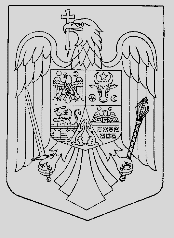 O R D O N A N Ț Ă   D E    U R G E N Ț Ăprivind transmiterea unui imobil din domeniul public al statului și administrarea Societății Române de Televiziune în domeniul public al Municipiului București 	Având în vedere faptul că Primăria Municipiului București a început demersurile necesare pentru realizarea obiectivului de investiții ”Spital Metropolitan – unitate medicală de excelență, care va dispune de dotări necesare pentru asigurarea unor servicii medicale la standarde europene, precum şi faptul că pentru realizarea acestui proiect a fost identificat un teren aflat în domeniul public al statului și în administrarea Societății Române de Televiziune, ale cărui caracteristici sunt optime pentru realizarea proiectului;  	luând în considerare faptul că terenul este prevăzut în Anexa nr.2 lit.A punctul 4 din Legea nr.41/1994, republicată, privind organizarea și funcționarea Societății Române de Radiodifuziune și Societății Române de Televiziune, cu modificările și completările ulterioare; 	ținând cond de faptul că prin HCGMB nr.295/19.07.2017, se solicită trecerea terenului menționat, din domeniul public al statului și administrarea Societății Române de Televiziune în domeniul public al Municipiului București, în vederea realizării Spitalului Metropolitan;	în considerarea faptului că această măsură vizează interesul public general, respectiv protejarea sănătății populației şi constituie o situaţie de urgenţă şi extraordinară, a cărei reglementare nu poate fi amânată; 	în vederea asigurării cadrului legal, precum şi a condiţiilor necesare realizării obligaţiilor asumate pentru realizarea obiectivului de investiţii „Spitalul Metropolitan”;	În temeiul art. 115 alin. (4) din Constituţia României, republicată,  	Guvernul României adoptă prezenta ordonanță de urgență.	Art.1. Se aprobă modificarea descrierii tehnice și a valorii de inventar pentru imobilul aflat în domeniul public al statului și în administrarea Societății Române de Televiziune, conform datelor prevăzute în anexa nr.1.  Art.2. Se aprobă transmiterea imobilului prevăzut la art.1 din domeniul public al statului şi administrarea Societății Române de Televiziune în domeniul public al Municipiului București, în vederea realizării obiectivului de investiții ”Spital Metropolitan”. Art.3. Consiliul General al Municipiului București preia de la Societatea Română de Televiziune investiții nefinalizate în valoare de 944.844 lei, conform datelor prevăzute în anexa nr.2.Art.4. Contravaloarea investițiilor prevăzute la art.3 se achită de beneficiar Societății Române de Televiziune, în termen de maxim 30 de zile de la data intrării în vigoare a prezentei ordonanțe de urgență, urmând ca sumele încasate să fie virate bugetelor din care au provenit.	Art.5. (1) Predarea-preluarea imobilului prevăzut la art.1 și a investițiilor nefinalizate prevăzute la art.3 se face prin protocol încheiat între Societatea Română de Televiziune și Consiliul General al Municipiului București în termen de maxim 15 de zile de la plata integrală a sumelor prevăzute la art.4. 	(2) Consiliul General al Municipiului București preia toate drepturile și obligațiile Societății Române de Televiziune privind imobilul prevăzut la alin.(1). 	Art.6. (1) În situația în care, în termen de maxim 5 ani de la intrarea în vigoare a prezentei ordonanțe de urgență nu au fost începute procedurile legale de demarare a investiției, imobilul prevăzut la art.2 revine de drept în domeniul public al statului și în administrarea Societății Române de Televiziune.	(2) În condițiile în care au fost începute procedurile legale de demarare a investiției în termenul prevăzut la alin.(1), imobilul prevăzut la art.2 rămâne în domeniul public al Municipiului București. Art.7. Societatea Română de Televiziune își va actualiza în mod corespunzător datele din evidența cantitativ-valorică și, împreună cu Ministerul Finanțelor Publice, va opera modificările corespunzătoare în inventarul centralizat al bunurilor din domeniul public al statului aprobat prin Hotărârea Guvernului nr.1705/2006, cu modificările și completările ulterioare, în termen de 15 zile de la predarea imobilului conform prevederilor art.5 alin.(1).Art.8. La data intrării în vigoare a prezentei ordonanțe de urgență se abrogă punctul nr.4 din Anexa nr.2 lit.A la Legea nr.41/1994 privind organizarea și funcționarea Societății Române de Radiodifuziune și Societății Române de Televiziune, republicată în Monitorul Oficial al României, Partea I, nr.636 din 27 decembrie 1999, cu modificările și completările ulterioare.	Art.9. Anexele nr.1 și nr.2 fac parte integrantă din prezenta ordonanță de urgență. PRIM – MINISTRUVASILICA – VIORICA DĂNCILĂANEXA 1DATELE DE IDENTIFICAREale imobilului, aflat în domeniul public al statului și administrarea Societății Române de Televiziune, pentru care se modifică descrierea tehnică potrivit cărții funciare și valoarea de inventar potrivit reevaluăriiANEXA 2DATELE privind investițiile la imobilul identificat în inventarul centralizat al bunurilor din domeniul public al statului la numărul MF 150342, a căror contravaloare va fi suportată din bugetul Consiliului General al Municipiului București Nr inventar MFP conform HG nr. 1705/2006Cod clasificațieDenumire Descriere tehnicăAdresa Valoarea de inventar (lei)1503428.30.__TERENIntravilanSuprafațaDin acte: 50000 mpMăsurată: 47155 mpTeren împrejmuitC1- Cabină poartă, S. construită la sol: 52 mp; C2-Fundație,S. construită la sol: 1837 mp;CF 237261, București, Sectorul 2Bucureşti, Șoseaua Pipera nr.63-65, Sectorul 275.170.417,60 leiDenumireDescriere tehnicăValoarea (lei)Investiții  nefinalizate-cabină poartă cu suprafața construită la sol de 52 mp;-fundație în suprafață de 1837 mp;-împrejmuire obiectiv Pipera; Total 944.844 lei,din care:- 930.384 lei din alocații de la bugetul de stat;- 14.460 lei din surse proprii.